BOOKPALS FINAL MOBILITY 7TH-11TH MAY 2018 ISTANBULWORKSHEETS ON TURKISH LANGUAGENUMARALAR (NUMBERS)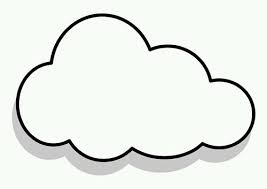 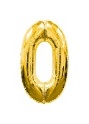 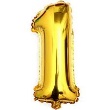 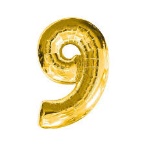 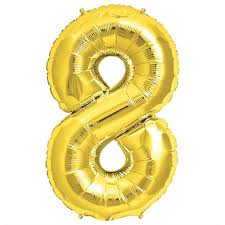 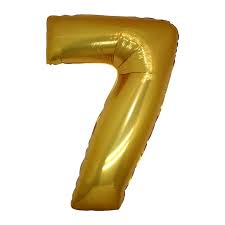 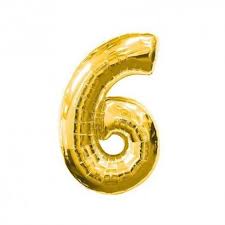 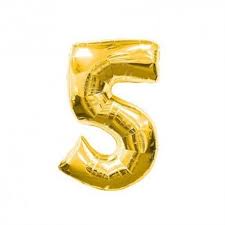 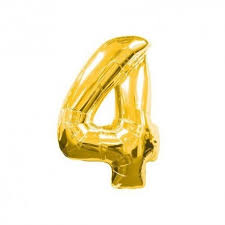 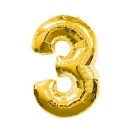 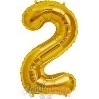 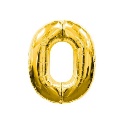           DÖRT MEVSİM (FOUR SEASONS) – Match the images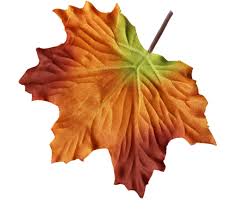 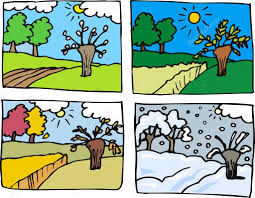 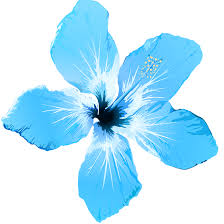 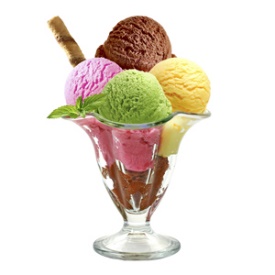 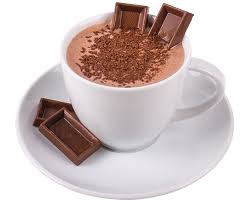                              RENKLER (COLORS) 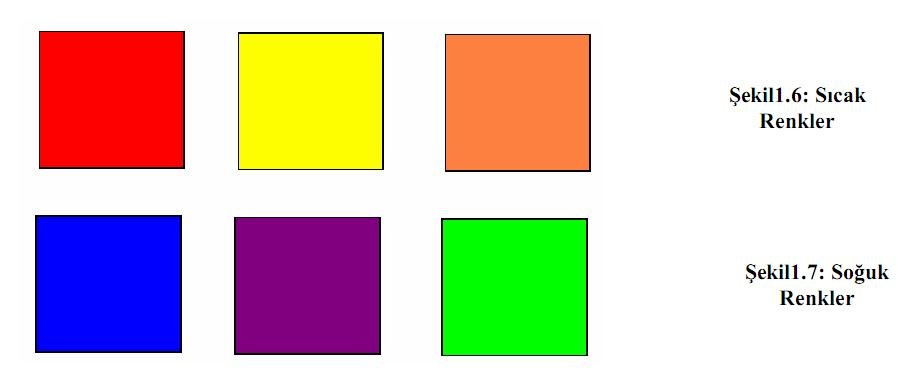 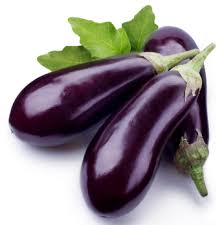 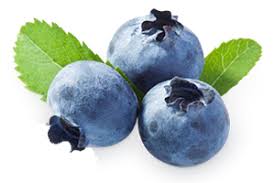 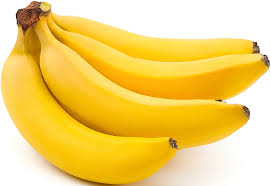 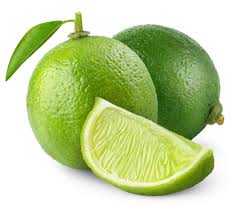 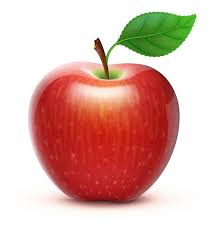 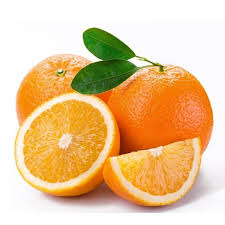 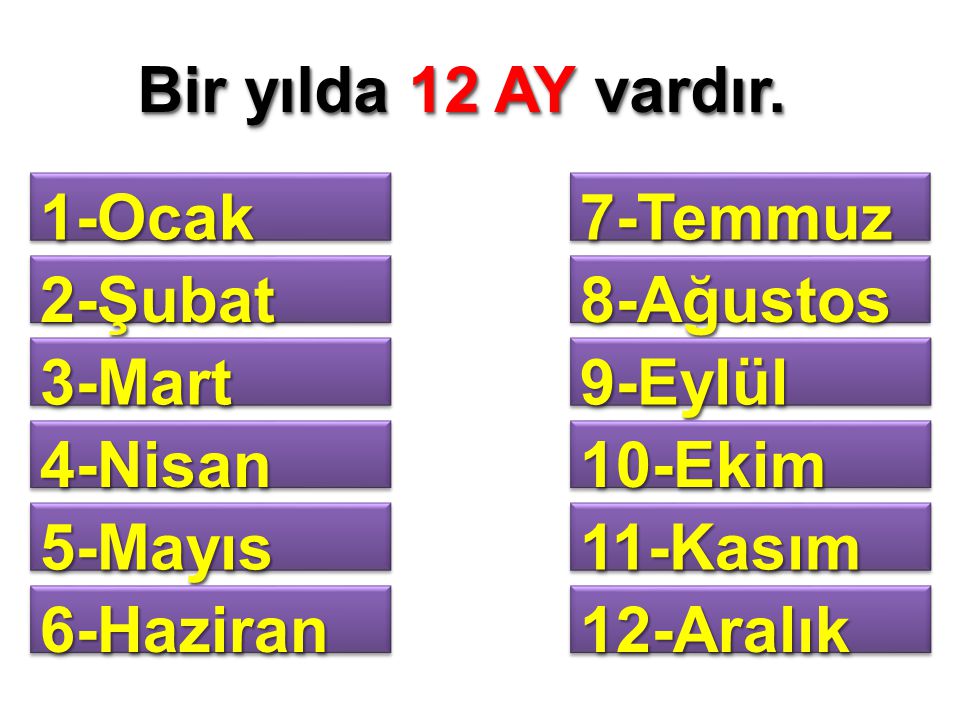 HAFTANIN GÜNLERİ (DAYS OF THE WEEK)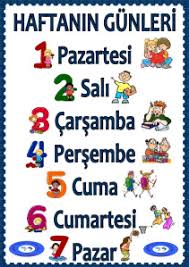 KELİME ÇALIŞMASI (VOCABULARY EXERCISE)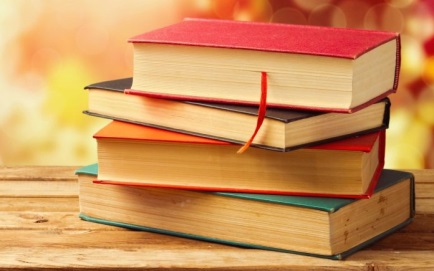 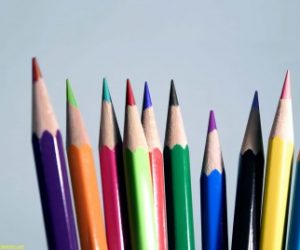 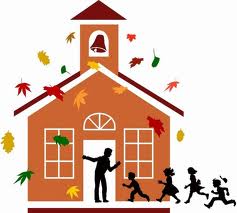 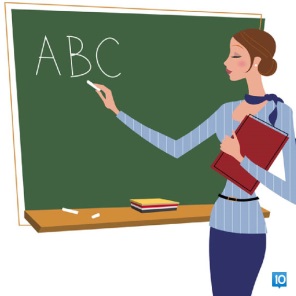 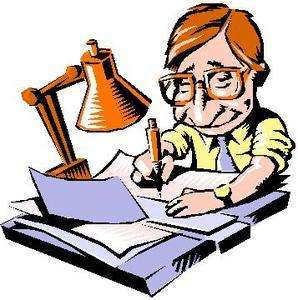 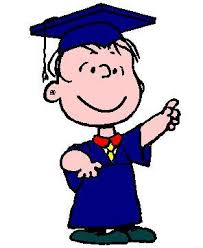 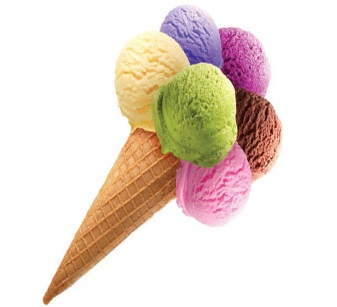 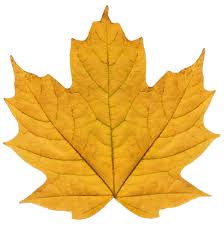 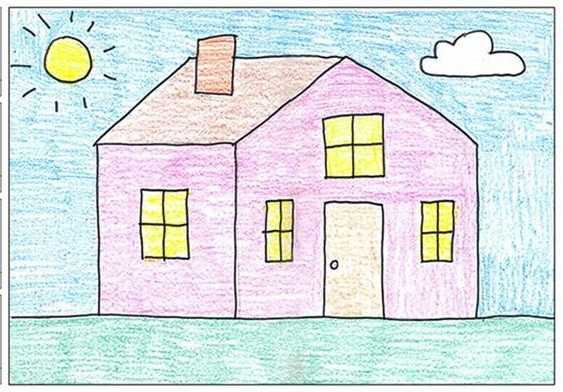 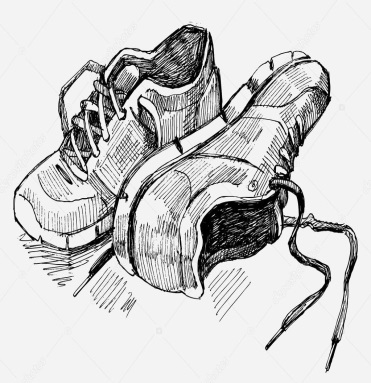 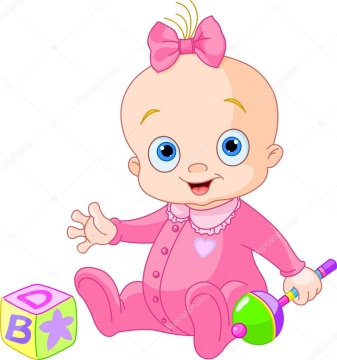 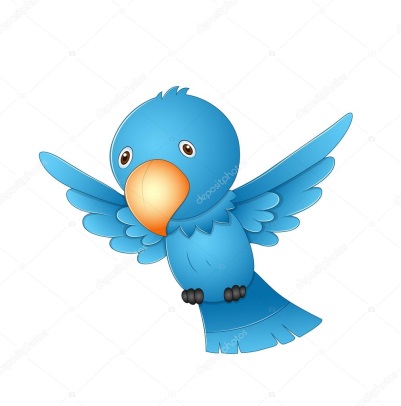 AYAKKABI – YAPRAK – KUŞ – EV – DONDURMA – ÖĞRETMEN – OKUL – KİTAP – KALEM – ÖĞRENCİ – BEBEK – YAZAR PARTS OF THE BODY ( VÜCUDUN BÖLÜMLERİ)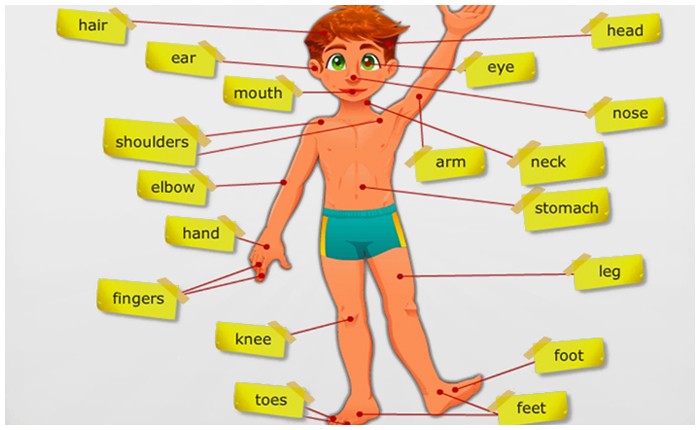 Hair:	Knee:					Nose:Ear:	Toes:					Eye:Mouth:	Feet:					Head:Shoulders:	Foot:					Arm:Elbow:	Stomach:				Fingers:Hand:	Neck:					Leg:SAÇ – BOYUN – AĞIZ – MİDE – PARMAKLAR – GÖZ – BURUN – DİZ – OMUZLAR – DİRSEK – EL– AYAK – AYAKLAR – KULAK – AYAK BAŞPARMAĞI – BACAK – KOL – BAŞ 	DİL BİLGİSİ ( GRAMMER)	Pronouns and verb TO BEBEN 	I AMSEN 	YOU AREO	HE IS, SHE IS, IT ISBİZ 	WE ARESİZ	YOU AREONLAR	THEY AREVERBS “TO READ” AND “TO WRİTE”(PRESENT SIMPLE TENSE)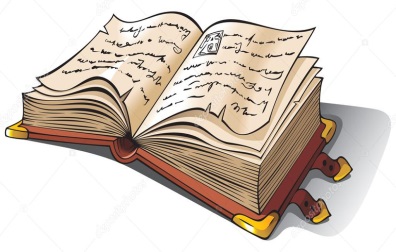 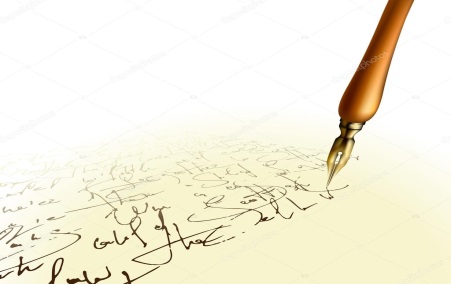                          OKU-MAK	                                YAZ-MAKBEN                   oku-r-um                                              yaz-ar-ımSEN OBİZSİZONLARWH QUESTİONS 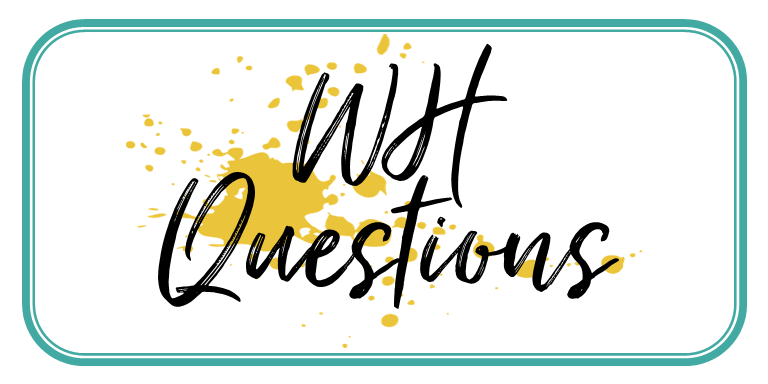 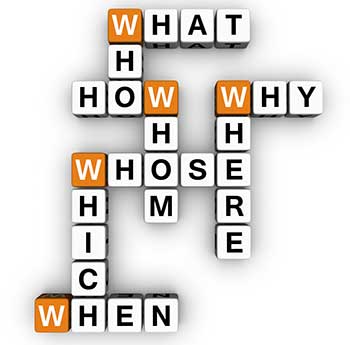 WHAT:WHO:HOW:WHOM:WHOSE:WHICH:WHEN:WHY:WHERE:NEREDE – NE ZAMAN – KİMİ – NASIL – NEDEN – NE – KİM – KİMİN – HANGİSELAMLAŞMA (GREETINGS)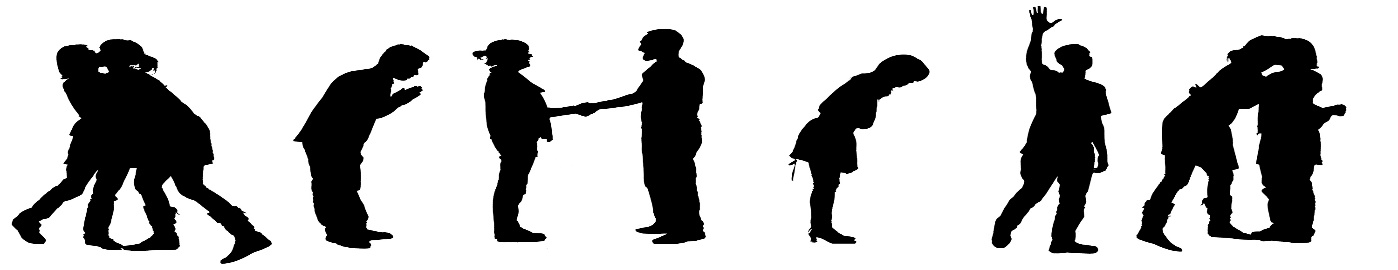 SELAMLAŞMA(GREETINGS)                               VEDALAŞMA(SAY GOODBYE)MERHABA/SELAM:			GÖRÜŞÜRÜZ:GÜNAYDIN:			HOŞÇA KAL:İYİ GÜNLER:			
İYİ AKŞAMLAR:İYİ GECELER:TANIŞMA(INTRODUCTIONS)                               SENİN ADIN NE?/SİZİN ADINIZ NEDİR? :BENİM ADIM… :TANIŞTIĞIMIZA MEMNUN OLDUM. :YARARLI CÜMLELER(USEFUL SENTENCE)HOŞ GELDİN/HOŞGELDİNİZ:TEŞEKKÜRLER/TEŞEKKÜR EDERİM:AFİYET OLSUN:ÖZÜR DİLERİM:NASILSIN?/NASILSINIZ?İYİYİM:EH İŞTE:İYİ DEĞİLİM: